PETUNJUK PENGERJAAN:Tulisan hendaknya diketik jelas dengan menggunakan EYD.Dikerjakan secara mandiri. Jika ditemukan kesesuaian jawaban antar mahasiswa, maka jawaban yang sama akan dianulir dan tidak mendapat nilai.Mengutip tulisan dari sumber tertentu wajib dicantumkan sumber referensinya.Dikumpulkan secara mandiri melalui laman spada unikama. Pengumpulan terakhir pada hari Selasa, 15 Juni 2021, Pukul 23.59 WIB. Jawaban maksimal 3 halaman.SOAL Menurut saudara, seberapa konsisten perilaku manusia?Menurut saudara apa kaitan masa lalu, kini, dan masa depan terhadap perkembangan kepribadian manusia?Sejalan dengan pertanyaan nomor 3, apa yang memotivasi munculnya perilaku?Menurut saudara seberapa pentingkah konsep diri bagi kepribadian manusia?Berikan sebuah penjelasan secara teoritis apakah perilaku manusia dipilih secara bebas ataukah sudah ditentukan sejak dia lahir?Menurut saudara. Bagaimana cara manusia mengontrol dirinya? Secara internal atau eksternal?~ Selamat Mengerjakan ~PROGRAM STUDI BIMBINGAN & KONSELING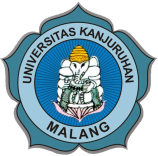 FAKULTAS ILMU PENDIDIKANUNIVERSITAS PGRI KANJURUHAN MALANGJl. S. Supriadi No. 48 Malang Telp. (0341) 801488, 803194, 805264 Fax 831532PROGRAM STUDI BIMBINGAN & KONSELINGFAKULTAS ILMU PENDIDIKANUNIVERSITAS PGRI KANJURUHAN MALANGJl. S. Supriadi No. 48 Malang Telp. (0341) 801488, 803194, 805264 Fax 831532PROGRAM STUDI BIMBINGAN & KONSELINGFAKULTAS ILMU PENDIDIKANUNIVERSITAS PGRI KANJURUHAN MALANGJl. S. Supriadi No. 48 Malang Telp. (0341) 801488, 803194, 805264 Fax 831532PROGRAM STUDI BIMBINGAN & KONSELINGFAKULTAS ILMU PENDIDIKANUNIVERSITAS PGRI KANJURUHAN MALANGJl. S. Supriadi No. 48 Malang Telp. (0341) 801488, 803194, 805264 Fax 831532PROGRAM STUDI BIMBINGAN & KONSELINGFAKULTAS ILMU PENDIDIKANUNIVERSITAS PGRI KANJURUHAN MALANGJl. S. Supriadi No. 48 Malang Telp. (0341) 801488, 803194, 805264 Fax 831532PROGRAM STUDI BIMBINGAN & KONSELINGFAKULTAS ILMU PENDIDIKANUNIVERSITAS PGRI KANJURUHAN MALANGJl. S. Supriadi No. 48 Malang Telp. (0341) 801488, 803194, 805264 Fax 831532UJIAN AKHIR SEMESTERTAHUN AKADEMIK 2020/2021UJIAN AKHIR SEMESTERTAHUN AKADEMIK 2020/2021UJIAN AKHIR SEMESTERTAHUN AKADEMIK 2020/2021UJIAN AKHIR SEMESTERTAHUN AKADEMIK 2020/2021UJIAN AKHIR SEMESTERTAHUN AKADEMIK 2020/2021UJIAN AKHIR SEMESTERTAHUN AKADEMIK 2020/2021Kode Soal Mata Kuliah Dosen Pengampu:::-Teori KepribadianImam Ariffudin, M.PdHari/TanggalWaktuSifat Ujian:::Selasa, 15 Juni  2021 08.40-23.59 WIBTertutup